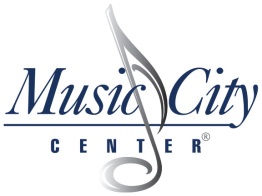                                       EXHIBIT B                                 Official Bid (OB)Instructions:Bids should be submitted by the time and date specified above.  The vendor should provide the information below.  EXHIBIT B (cont.)Official Bid Price SheetProposer must fill in lump sum amount for the following service:  Vendor ChecklistRead all pages of Invitation to Bid Document.Read, sign, Notarize and return Exhibit A Affidavit.Read Exhibit B Product Specifications.Complete, and return Exhibit C Official Bid Form.Complete, sign and return Exhibit C Official Bid Price Sheet.[The remainder of this page is intentionally left blank.]MAILING ADDRESS:BID OPENING LOCATION:Music City Center700 Korean Veterans BlvdNashville, TN 37203Music City CenterAdministration Board Room600 Korean Veterans BlvdNashville, TN 37203VENDOR INFORMATIONVENDOR INFORMATIONVENDOR INFORMATIONVENDOR INFORMATIONVENDOR INFORMATIONVENDOR INFORMATIONVENDOR INFORMATIONCompany Name:Name
(type or print):Title:Address:City:State:ZIP Code:Telephone Number:Fax Number:Fax Number:E-Mail Address:Description of ServiceLump Sum AmountComplete installation of owner provided SSL eCoveline fixtures and all necessary mounting hardware for the Music City Center. $ NAME OF BIDDER:EMAIL:PHONE:In submitting this bid, proposers represent: A) that the proposers has examined and carefully studied the Bidding Documents; and B) that all components and parts are accounted for and included to complete the product and specification requirements.In submitting this bid, proposers represent: A) that the proposers has examined and carefully studied the Bidding Documents; and B) that all components and parts are accounted for and included to complete the product and specification requirements.In submitting this bid, proposers represent: A) that the proposers has examined and carefully studied the Bidding Documents; and B) that all components and parts are accounted for and included to complete the product and specification requirements.Print NameDateAuthorized SignatureDate